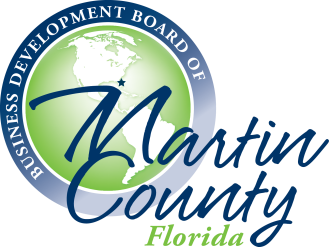 Business Development Board of Martin County, Inc.BDBMC BOARD MEETING AGENDA (VIRTUAL)Wednesday, September 16, 2020 - 8:30 – 9:45 a.m.Join by Video:  Join online: https://itsfiber.accessionmeeting.com/j/1160111678Join by Phone: Dial: 772-597-6338; Meeting ID: 116 011 16788:30 am 	Call to Order and Welcome – Angela Hoffman, President of the Board of Directors	2.   8:35 am	Public Comments 	3.   8:45 am	Partner Comments		4.   8:50 am	Approval of August 12, 2020 Minutes (Action Item) – Angela Hoffman5.   8:55 am	Approval of July 2020 Financials (Action Item) – Jamil Mikati, Treasurer 6.   9:00 a.m.	Approval of FY 2021 Directors and Officers (Action Items) – Angela Hoffman7.   9:05 a.m.	Year in Review and Director Recognition – Angela Hoffman and Charlie Page8.   9:20 a.m.	Martin County Real Estate Update – Marty Carmody, Olde Florida Realty	9.   9:25 am	Executive Director and Team Reports			a.	Business Development Activity | New Initiative Announcement – “Thrive in 45” 			b.	Marine Industry Roundtable Recap			c.	Future of Work and Learning Roundtable			e.	Strategic Communications			f.	2020 MC Business Awards – Nomination Period Now Open10.   9:40 am   Board Member Comments / Announcements  11.  9:45 am	AdjournmentUpcoming Meetings | Events BDBMC Nominating Committee:  Wednesday, September 16, 2020, 8:00 a.m. (Virtual)The Future of Work and Learning Roundtable:  Friday, September 25, 2020 (In-Person)BDBMC Executive Committee Meeting:  Wednesday, September 30, 2020, 3:30 p.m. (New Date, Virtual)BDBMC Board of Directors’ Meeting – Wednesday, October 14, 2020, 8:30 a.m. (Virtual)9/13/2020 10:56 AM